DOTTIE WESTDYKE SCHOLARSHIP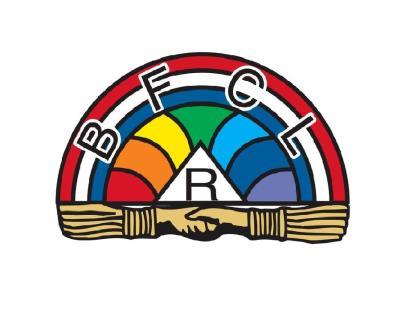 Grand Assembly of New JerseyInternational Order of Rainbow for GirlsGENERAL INFORMATION:Any graduating high school senior or freshman in college who is in good standing of the International Order of Rainbow for Girls in New Jersey is eligible to apply forthe Dottie Westdyke Scholarship. A winner/winners will be chosen by Dottie Westdyke herself, and announced at Grand Assembly Convention in August. DOTTIE WESTDYKE SCHOLARSHIPGrand Assembly of New JerseyInternational Order of the Rainbow for GirlsApplication # ________Note: All applications must be submitted no later than April 1st. Applications are to be typed or answered in ink, in legible handwriting. All information is for the confidential use of the Dottie Westdkye Scholarship Committee and is subject to verification from other sources. A letter must accompany this application that highlights your Rainbow career. Do not put any identifying names on any pages, except Page 1. Return the application to Miss Kathleen Nase, Supreme Inspector, 34 Regent Court, Brick, NJ 08723-7136.A. APPLICANTName_____________________________________________________________________________ Residence_____________________________________________________________________________ _____________________________________________________________________________ Telephone_____________________________________________________________________________ Age		Date of Birth				Place of Birth_____________________________________________________________________________ CLARIFICATION OF APPLICANTI HEREBY CERTIFY that I have read the plan for Administration of the Dottie Westdyke Scholarship Award, and that the facts contained in this application are true and correct, and that I respectfully make application upon as being true and correct. I further state that if I receive the Dottie Westdyke Scholarship Award, I will accept it subject to the rules and regulations of the Plan of Administration.Date: _______________	Signature of Applicant: _______________________________________ Member of Assembly: ____________________________ # ______ IORGCERTIFICATIONS OF PARENT OR GUARDIAN AND MOTHER ADVISORWE HEREBY DECLARE that we have read the answers of the applicant in the foregoing statement, and that they are correct to the best of our knowledge and belief.Date: _______________	Appropriate Signature: _______________________________________ Date: _______________	Signature of Mother Advisor: __________________________________ Attendance Record: (Mother Advisor, please estimate the percentage of the applicant’s attendance at meetings over the past 3 years). This year _________%		Last year _________%		Previous year _________%Application # ________B. EDUCATIONAL HISTORYPrevious Schools Attended:To what schools have you applied for admission?What course of study do you intend to pursue, and what profession do you plan to practice?________________________________________________________________________________________________________________________________________________ Have you already received any financial aid to assist in the furthering of your education? ________________________________________________________________________________________________________________________________________________ C. Rainbow HistoryDate of Initiation: _______________________________________Offices Held:______________________________________________________________ ________________________________________________________________________________________________________________________________________________ Merit Bar Record: Please check off all of the merit bars you earned, and give the dates they were received.Have you received your Wreath? _____________	Date Received: ____________________________ Are you a recipient of the Grand Cross of Color or Service to Rainbow Degree? _______________ If yes, which one? __________________________	Date Received: ____________________________ Application # ________D. SOCIAL ACTIVITIESName all groups or organizations in which you held active membership or office.Note all activities in drama, music, art, literature, etc.What honors or awards have you earned in school?What financial prizes, awards, scholarships, etc. have you earned?E. RELIGIOUS ACTIVITIESWhat house of worship do you attend and how often? (weekly, once a month, holidays only?)In what religious clubs or organizations do you hold membership or office, and what is your level of activity in each?Provide any additional information you think pertinent, related to your religious activities.F. GENERAL INFORMATIONWhat are your hobbies and activities outside of those listed above?Note: Use additional sheets as necessary, labeling the responses to coordinate with the question and attach to this form.Date Enrolled:Date Completed:School Name:Location:# of Courses Completed:SchoolLocationHave you been notified of acceptance?1st PinRedOrangeYellowGreenBlueIndigoVioletPot of Gold